4.1. Социальная сфера (учреждения, обеспеченность)Образование: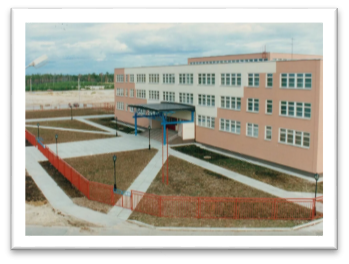 -1 учебное заведение профессионального образования-7 общеобразовательных организаций-7 дошкольных образовательных организаций-1 частное образовательное учреждение дополнительного профессионального образования- 1 частное образовательное учреждение дополнительного образования- 1 частный детский сад.Здравоохранение: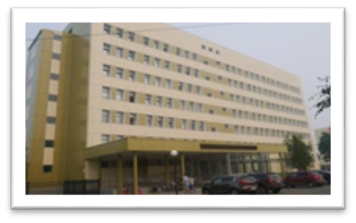 -1 бюджетное учреждение Ханты-      Мансийского автономного округа – Югры «Когалымская городская больница» (далее - БУ «Когалымская городская больница»)Физическая культура: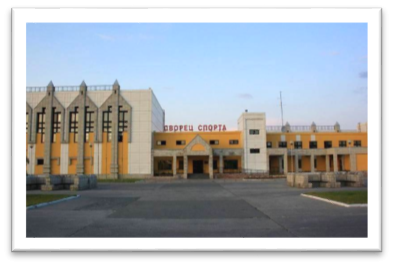 - 57 спортивных зала- 1 лыжная база с лыжероллерной трассой- 5 плавательных бассейнов- 1 крытый объект с искусственным льдом- 48 плоскостных спортивных сооружений, из них: 1 футбольное поле- 2 стрелковых тира- 29 помещений спортивного сооружения- 5 объектов городской и рекреационной инфраструктуры, приспособленные для занятий физической культурой и спортом Культура: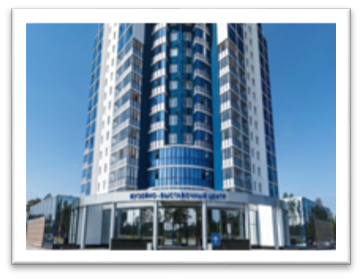 -1 учреждение, осуществляющее библиотечное обслуживание населения- 1 учреждение, осуществляющее музейное обслуживание население- 1 учреждение культурно-досугового типа- 1 учреждение молодёжной политики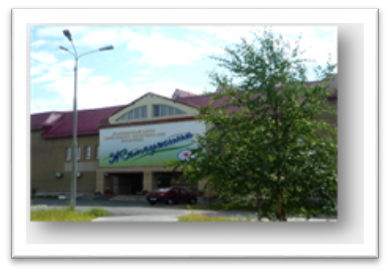 Социальная защита:- 1 управление социальной защиты населенияОбеспеченность объектами социальной сферы*Без учета отделов внестационарного обслуживания обеспеченность составляет 75%НаименованиеФактическая мощностьОбеспеченность в % к нормативуОбразованиеОбразованиеОбразованиеОбеспеченность местами в дневных общеобразовательных организациях (мест)5 870 61,1Обеспеченность местами в дошкольных образовательных организациях (мест)4 32695,9ЗдравоохранениеЗдравоохранениеЗдравоохранениеОбеспеченность больничными учреждениями (коек на 10 000 человек)306 33Обеспеченность амбулаторно – поликлиническими учреждениями (посещений в смену на 10 000 человек)1 605 128,4КультураКультураКультураОбеспеченность населения услугами общедоступных библиотек:- библиотеки (учреждения)- отделы внестационарного обслуживания (библиотечные пункты)31199,8*Обеспеченность клубными учреждениями (учреждения)4 133,3Обеспеченность услугами музеев (учреждения)2100Физическая культура и спортФизическая культура и спортФизическая культура и спортОбеспеченность плоскостными сооружениями (кв. м на 1 тыс. человек)39 077 кв.м.31,0Обеспеченность спортивными залами (кв. м на 1 тыс. человек)21 841 кв.м.96,6Обеспеченность плавательными бассейнами (кв. м на 1 тыс. человек)782 кв.м.16,0